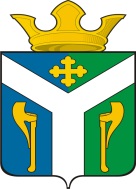 АДМИНИСТРАЦИЯ    УСТЬ – НИЦИНСКОГО СЕЛЬСКОГО ПОСЕЛЕНИЯПОСТАНОВЛЕНИЕ__________________________________________________________________05.06.2014                                                                                                        № 191с. Усть – Ницинское                 О подготовке к отопительному сезону 2014 – 2015 годов        В целях объективного мониторинга подготовки теплоснабжающих организаций к осенне-зимнему периоду 2014-2015 гг. и для передачи информации в Правительство  Российской Федерации, в соответствии с п.5 ст.4 Федерального закона от 27 июля 2010 г. № 190-ФЗ «О теплоснабжении», п.5 «правил оценки готовности к отопительному периоду», утвержденным приказом Минэнерго России от 12.03.2013г № 103, зарегистрированным в Минюсте России 24.04.2013г. № 28269 и  обеспечения устойчивого функционирования объектов жилищно-коммунального хозяйства и объектов теплоэнергетики поселения, своевременной и качественной подготовки их к работе в осенне-зимний период 2014-2015 гг., а также предупреждения чрезвычайных ситуацийПОСТАНОВЛЯЮ:Создать  комиссию по контролю и оказанию помощи в подготовке организаций коммунального комплекса  и социальной сферы  Усть-Ницинского сельского поселения к работе в осенне-зимний период (далее ОЗП) 2014-2015 гг. и утвердить ее состав (приложение № 1).Проанализировать итоги работы за период прошедшего осенне-зимнего сезона 2013 – 2014 гг.Комиссии обследовать состояние жилищного фонда и его инженерного оборудования, объектов теплоэнергетики и жилищно-коммунального хозяйства, а также объектов социальной сферы и противопожарного назначения. По результатам обследования, с учетом выявленных недостатков в прошедший сезон, составить акты осмотров по каждому многоквартирному жилому дому. В период обследования проинструктировать нанимателей, арендаторов и собственников жилых помещений о порядке их содержания и эксплуатации инженерного оборудования, а также правил пожарной безопасности.Разработать, по итогам прохождения ОЗП 2013-2014 гг. и итогам комиссионного обследования, план мероприятий по подготовке к работе в осенне-зимний период основного оборудования объектов жилищно-коммунального, энергетического назначения, жилищного фонда, объектов социальной сферы и противопожарного назначения в период подготовки к ОЗП 2014-2015 гг. При формировании бюджета Усть-Ницинского сельского поселения на 2015 год учесть расходы на оплату топливно-энергетических ресурсов и коммунальных платежей учреждений финансируемых из бюджета поселения.На случай аварийных и чрезвычайных ситуаций в системах электро-,  тепло-, водоснабжения и водоотведения рекомендовать руководителям организаций и предприятий, разработать и утвердить порядок их ликвидации.В период низких температур (ниже – 25 градусов Цельсия)  организовать круглосуточное дежурство ответственных лиц из числа работников администрации поселения.О всех произошедших авариях сообщать в единую дежурную  диспетчерскую службу Слободо-Туринского района (т/ф 2-10-00).Рекомендовать руководителю теплоснабжающей организации  поселения обеспечить в зимний период подачу теплоносителя (воды, пара) установленных параметров в соответствии с заданным графиком и согласно заключенному договору на теплоснабжение, а также не допускать ограничения теплоснабжения объектов жилищного фонда и социальной сферы.Приложение № 2 постановления администрации Усть – Ницинского сельского поселения от 28.10.23013 г. № 349 «Об утверждении Программы проведения готовности к отопительному периоду и организации мониторинга состояния системы теплоснабжения в Усть – Ницинском сельском поселении» признать утратившим силу.11. Контроль за выполнением постановления оставляю за собой.     12. Настоящее постановление подлежит обнародованию и размещению на официальном сайте администрации Усть-Ницинского сельского      поселения в сети Интернет. Глава Усть-Ницинского сельского поселения                                                                     К.Г.Судакова                                                                                                          Приложение № 1                                                                              к постановлению администрации                                                                            Усть-Ницинского сельского                                                                                                                                                                                                                                                   поселения от 05.06.2014 г. № 191Состав комиссии по контролю и оказанию помощи в подготовке организаций коммунального комплекса  и социальной сферы  Усть-Ницинского сельского поселения к работе в осенне-зимний период   2014-2015 гг.Волохина Н.Г. – заместитель главы Усть-Ницинского сельского поселения (председатель комиссии);Аксенов А.Б.- специалист 1 категории по социальным вопросам администрации Усть-Ницинского сельского поселения (секретарь комиссии).Члены комиссии:Баранова С.В. -  ведущий специалист по экономическим вопросам администрации Усть-Ницинского сельского поселения;Дорошенко С.А. – специалист 1 категории по вопросам  строительства, землепользования,  имущественным отношениям  администрации Усть-Ницинского сельского поселения;Гагарин С.Е. – исполняющий обязанности директора МУП «Жилкомсервис»    Усть-Ницинского сельского поселения;Государственный инспектор Каменск-Уральского территориального отдела Уральского управления Ростехнадзора ( по согласованию).